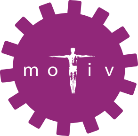 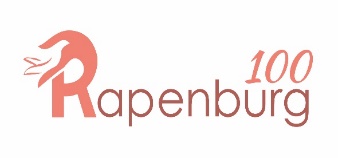 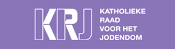 Registration formRemembering Auschwitz22-25 January 2021 Category						Answer
Please send a copy of you passport, so we can verify your exact name for the flight.Please transfer the participation fee of 200 euro to NL20 INGB 0007 3280 10 (Stichting Delfts Studentenpastoraat).In the world of Covid, everything can change. If conditions change and borders might close, we will refund the participation feeFirst name(s)Last name(s)InitialsDate of birthNationalityAddressPostal code + cityCountryTelephoneE-mailPassport numberDate of issueExpiration dateIn possession of travel insuranceEducational institutionStudySpecial dietAllergiesMedicationContact person 1 (In case of emergency)RelationshipNumberContact person 2 RelationshipNumberHow did you find us? (Google, University mail, flyers, etc.)Additional comments